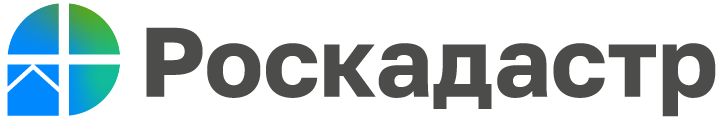 Региональный Роскадастр оказывает услуги по оценке недвижимого имуществаФилиалом ППК «Роскадастр» по Волгоградской области проводится любая оценка недвижимого имущества, в частности специалисты помогут определить стоимость:квартирдомовзданийсооруженийкоммерческой недвижимостивстроенных помещенийзагородной недвижимостиобъекта незавершенного  строительстваземельных участковдоли имущества и др.Оценка стоимости имущества необходима при:операциях купли-продажи или сдаче в аренду;страховании;кредитовании под залог;ликвидации;при исполнении прав наследования, судебного приговора, разрешении имущественных споров, в том числе при бракоразводных процессах;для расчета суммы налогов на недвижимое имущество и др.«При оказании подобного рода услуг оценщик должен обладать большим опытом работ и обширными познаниями в законодательстве Российской Федерации. Наш региональный филиал ППК «Роскадастр» обладает такими кадрами и имеет солидный опыт работ в данном направлении. Одним из частых случаев является оценка доли имущества. Когда нескольким наследникам необходимо выделить и оценить свою часть в наследстве. При выполнении услуг нашими специалистами имущество может быть поделено на доли и оценено по частям», - отметил директор филиала ППК «Роскадастр» по Волгоградской области Константин Миндигаяс.Региональный Роскадастр напоминает волгоградцам о возможности электронного обращенияФилиал ППК «Роскадастр» по Волгоградской области напоминает, о возможности обращения граждан посредством электронной Платформы обратной связи (ПОС). Перейти на ПОС и отправить сообщение по интересующему вопросу можно на официальном сайте Росреестра (https://rosreestr.gov.ru/), Роскадастра (https://kadastr.ru/), через «Личный кабинет» заявителя на портале ЕПГУ (Единый портал государственных услуг), включая его мобильное приложение. На главной странице сайтов найдите нужный баннер и напишите о своей проблеме.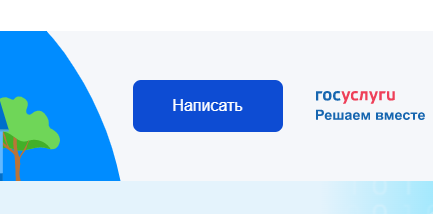 Модуль «Сообщения» ПОС обеспечивает регистрацию и обработку поступающих сообщений, информирование заявителей о статусе рассмотрения сообщений, получение заявителями ответов на сообщения в электронной форме.Обработка и рассмотрение сообщений, поступивших в систему, происходит в течении 30 дней со дня регистрации сообщения.В исключительных случаях срок рассмотрения сообщения может быть продлен, но не более чем на 30 дней. «Необходимо отметить, что сообщения, поступающие посредством ПОС, не классифицируются как обращения граждан, в том числе юридических лиц, подпадающих под действие Федерального закона от 03.05.2006 № 59-ФЗ «О порядке рассмотрения обращений граждан Российской Федерации», – поясняет начальник административного отдела филиала ППК «Роскадастр» по Волгоградской области Александр Чичеров.Кадастровая стоимость объектов капитального строительства изменилась в 2024 годуФилиал ППК «Роскадастр» по Волгоградской области сообщает жителям региона, что в 2023 году проведена массовая государственная кадастровая оценка всех объектов капитального строительства.Государственная кадастровая оценка – это совокупность установленных законом процедур, направленных на определение кадастровой стоимости объектов недвижимости. Кадастровая стоимость недвижимости – это стоимость, установленная в процессе государственной кадастровой оценки для целей, предусмотренных законодательством Российской Федерации, в том числе, для целей налогообложения. Факторы, которые влияют на величину кадастровой стоимости объекта недвижимости, определяются при проведении кадастровой оценки. Таких факторов много: местоположение объекта капитального строительства, площадь, материал стен и год постройки, наличие коммуникаций, экономическая ситуация в регионе и многое другое.Для проведения государственной кадастровой оценки объектов капитального строительства в 2023 году, подготовлен и направлен в государственное бюджетное учреждение Волгоградской области «Центр государственной кадастровой оценки» перечень, содержащий 1 824 859 объектов недвижимости, подлежащих государственной кадастровой оценке, в соответствии с частью 10 статьи 11 Федерального закона от 03.07.2016 № 237-ФЗ «О государственной кадастровой оценке».  На территории Волгоградской области в отношении объектов капитального строительства утверждена государственная кадастровая оценка, в соответствии с Приказом комитета по управлению государственным имуществом Волгоградской области от 15.09.2023 № 64-н "Об утверждении результатов определения кадастровой стоимости зданий, помещений, сооружений, объектов незавершенного строительства, машино-мест на территории Волгоградской области". «После внесения полученных в 2023 году результатов государственной кадастровой оценки в Единый Государственный реестр недвижимости, кадастровая стоимость таких объектов недвижимости применяется в целях налогообложения с 1 января 2024 года», – поясняет заместитель директора ППК «Роскадастр» по Волгоградской области Илья Иванов. Филиал ППК «Роскадастр» по Волгоградской области проводит антикоррупционные мероприятияФилиал ППК «Роскадастр» по Волгоградской области уделяет особое внимание профилактическим мероприятиям в сфере противодействия коррупции, реализуя различные формы и методы выявления коррупционных рисков. Принимаемые меры направлены на повышение правовой защиты граждан при получении государственных услуг в сфере недвижимости. Со специалистами Филиала проводится обучение вопросам противодействия коррупции. Сотрудникам разъясняются нормы законодательства и доводится информация о мерах ответственности за коррупционные действия. Совершенствуется работа по качественному обеспечению доступности оказания государственных услуг населению. Строгое распределение полномочий (обязанностей) специалистов при выполнении функций обработки заявлений и запросов позволяет повысить уровень контроля за качеством работы.Филиал ППК «Роскадастр» по Волгоградской области уделяет особое внимание развитию «бесконтактных технологий», что так же снижает коррупционные риски и минимизирует влияние «человеческого фактора». Граждане и юридические лица могут получить услуги в электронном виде через портал Росреестра, официальный сайт Роскадастра, портал Госуслуг.Обращаем внимание, что жители региона могут сообщать о коррупционных правонарушениях при получении государственных услуг Росреестра в филиале ППК «Роскадастр» по Волгоградской области следующими удобными способами:– оставить сообщение на телефон доверия: 8-800-100-18-18 (доступен круглосуточно); – позвонить по телефону в филиал ППК «Роскадастр» по Волгоградской области: 8 (8442) 60-24-40 (доб. 2222);– направить обращение почтовым отправлением по адресу: 400002, 
г. Волгоград, ул. Тимирязева, д. 9;– направить обращение по электронной почте: tgsuchkova@34.kadastr.ru;– написать обращение на официальном сайте Роскадастра (регион – Волгоградская область).Конфиденциальность поступившего обращения гарантируется. Обращаем внимание, что не регистрируются и не рассматриваются обращения, не касающиеся коррупционных действий специалистов ведомства, анонимные обращения, обращения, не содержащие почтового адреса или адреса электронной почты, по которому должен быть направлен ответ.Ответы на остальные вопросы, связанные с получением услуг Росреестра, можно получить по номеру телефона Ведомственного центра телефонного обслуживания: 
8-800-100-34-34.С уважением, Голикова Евгения Валерьевна, специалист по взаимодействию со СМИ Роскадастра по Волгоградской областиTel: 8 (8442) 60-24-40 (2307)e-mail: ekz_34@mail.ruМы ВКонтакте, Одноклассники, Телеграм